USULANPENELITIAN MANDIRI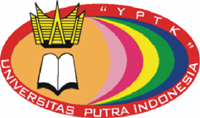 PREDIKSI JUMLAH PEMBERIAN KREDIT KEPADA NASABAH DI BANK PERKREDITAN RAKYAT DENGAN ALGORITMA C 4.5 Tahun ke-1 dari rencana 1 TahunKetua : EKA PRAJA WIYATA MANDALA / NIDN : 1014088502 Anggota 1 : DEWI EKA PUTRI / NIDN : 1015048703UNIVERSITAS PUTRA INDONESIA “YPTK” PADANG FEBRUARI 2018Judul			: PREDIKSI JUMLAH PEMBERIAN KREDIT KEPADA   NASABAH DI BANK PERKREDITAN RAKYAT   DENGAN ALGORITMA C 4.5Peneliti/Pelaksana	Nama Lengkap		:  Eka Praja Wiyata Mandala, S.Kom, M.Kom Perguruan Tinggi		:  Universitas Putra Indonesia YPTK PadangNIDN				:  1014088502 Jabatan Fungsional		:  LektorProgram Studi			:  Teknik InformatikaNomor HP			:  085213873216Alamat surel (e-mail)		:  ekaprajawm @upiyptk.ac.idAnggota (1)		Nama Lengkap		:  Dewi Eka Putri, S.Kom, M.KomNIDN				:  1015048703Perguruan Tinggi		:  Universitas Putra Indonesia YPTK PadangTahun Pelaksanaan		:  Tahun ke 1 dari rencana 1 tahunBiaya Tahun Berjalan		:  Rp. Biaya Keseluruhan		:  Rp. MengetahuiDekan Fakultas Ilmu Komputer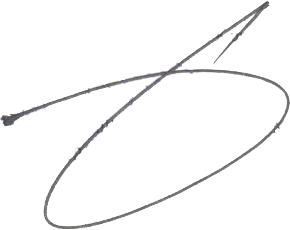 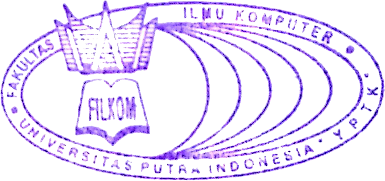 Dr. Julius Santony, S.Kom, M.KomNIDN. 1029077301Padang,   Februari 2017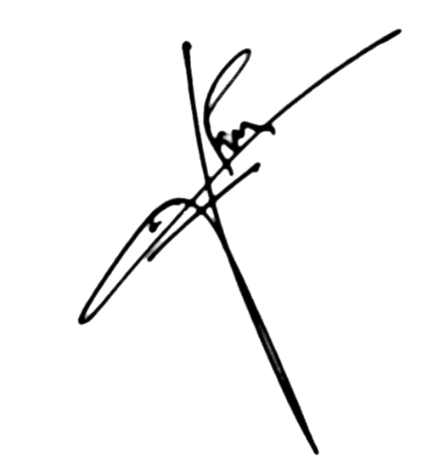 KetuaEka Praja Wiyata Mandala, S.Kom, M.KomNIDN. 1014088502MenyetujuiKetua LPPM UPI YPTK Padang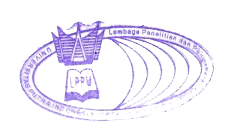 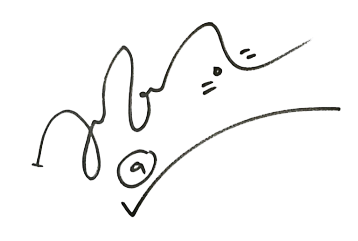 Abulwafa Muhammad, S.Kom, M.KomNIDN. 1021098101IDENTITAS DAN URAIAN UMUMJudul Penelitian		: PREDIKSI JUMLAH PEMBERIAN KREDIT KEPADA   	  NASABAH DI BANK PERKREDITAN RAKYAT      DENGAN ALGORITMA C 4.5Tim PenelitiObjek PenelitianBank Perkrditan RakyatMasa PelaksanaanMulai		: bulan : Januari	tahun : 2017Berakhir		: bulan : Desember	tahun : 2017Lokasi Penelitian : Kota Padang Sumatera BaratInstansi lain yang terlibat : -RINGKASANBank Perkreditan Rakyat adalah lembaga keuangan bank yang menerima simpanan hanya dalam bentuk   deposito berjangka, tabungan, dan/atau bentuk lainnya yang dipersamakan dan  menyalurkan dana sebagai usaha BPR. Masalah yang dialami BPR adalah pemberian kredit yang kurang tepat sasaran dan waktu tunggu keputusan nasabah yang lama. Maka dalam penelitian ini usulkan sebuah cara untuk memprediksi pemberian kredit yang dapat membantu pihak BPR dalam mengambil keputusan yang akurat dan tepat sasaran. Metode yang digunakan untuk melakukan prediksi tersebut adalah Algoritma C 4.5. Algoritma C 4.5 merupakan algoritma yang paling banyak digunakan untuk melakukan prediksi di dalam Data Mining. Jadi yang akan menjadi keputusan akhir dari prediksi pemberian kredit ini adalah keputusan besar atau kecilnya jumlah kredit yang akan diberikan kepada nasabahKata kunci : Data Mining, Algoritma C 4.5, Prediksi, Bank Perkreditan RakyatDAFTAR ISIHALAMAN JUDUL ...........................................................................................	iHALAMAN PENGESAHAN ............................................................................	ii  IDENTITAS DAN URAIAN UMUM ...............................................................	iii  RINGKASAN ......................................................................................................	iv    DAFTAR ISI .......................................................................................................	v BAB I PENDAHULUAN ...................................................................................	1Latar Belakang ...................................................................................	1Perumusan Masalah ...........................................................................	2Hipotesa ............................................................................................	2Batasan Masalah ................................................................................	2Tujuan Penelitian ...............................................................................	2Manfaat Penelitian..............................................................................	3Luaran Penelitian ...............................................................................	3BAB II TINJAUAN PUSTAKA .......................................................................	5Data Mining ......................................................................................	5Klasifikasi .........................................................................................	7Algoritma C 4.5 .................................................................................	8Prediksi ..............................................................................................	9Bank Perkreditasn Rakyat .................................................................	9BAB III METODOLOGI PENELITIAN .........................................................	11Kerangka Penelitian ..........................................................................	11Tahapan Penelitian ............................................................................	11Penelitian Pendahuluan ..........................................................	11Pengumpulan Data .................................................................	11Analisa dan Pembahasan ........................................................	12Hasil Penelitian ......................................................................	12BAB IV JADWAL PENELITIAN.....................................................................	134.1 Jadwal Penelitian ..............................................................................	13DAFTAR PUSTAKA .........................................................................................	14LAMPIRAN I. SUSUNAN ORGANISASI TIM PENELITI DAN  PEMBAGIAN TUGAS ......................................................................... 	15LAMPIRAN II. BIODATA KETUA TIM DAN ANGGOTA TIM PENELITI ..............................................................................................	16BAB IPENDAHULUANLatar BelakangBank Perkreditan Rakyat adalah lembaga keuangan yang menghimpun dana dari masyarakat dalam bentuk simpanan dan menyalurkan kembali dalam bentuk kredit. Salah satu bentuk kredit yang dimiliki oleh Bank Perkreditan Rakyat adalah kredit Cicilan yang diperuntukan bagi nasabah baik itu legal maupun non legal dengan ketentuan digunakan sebagai solusi lengkap untuk nasabah yang ingin manambah modal atau memenuhi kebutuhan lainnya. Proses penilaian kelayakan pemberian kredit ini menjadi permasalahan pada Bank Perkreditan Rakyat.Untuk proses persetujuan pemberian kredit tersebut Bank Perkreditan Rakyat harus melakukan analisis secara detail sehingga dapat ditentukan apakah kredit tersebut dapat disetujui atau tidak. Saat ini ada beberapa kendala dalam proses pemberian kredit di Bank Perkreditan Rakyat yaitu kurang tepatnya hasil keputusan yang bisa mengakibatkan kerugian dari Bank Perkreditan Rakyat itu sendiri, dan kurang cepat hasil analisis kredit yang dilakukan. Hal tersebut dipengaruhi oleh faktor human error karena analisis kredit yang  dilakukan oleh analis kredit selama ini masih menggunakan cara manual. Sedangkan data yang akan dianalisis jumlahnya puluhan bahkan ratusan perhari, sehingga mengakibatkan tingkat kesalahanan analisis sangat besar dan membutuhkan waktu yang lama. Oleh sebab itu, dibutuhkan solusi yang dapat membantu dalam pengambilan keputusan oleh analis kredit untuk mengatasi permasalahan tersebut.Dari permasalahan diatas, dapat dirumuskan masalah dalam penelitian ini yaitu bagaimana data mining dapat membantu Bank Perkreditan Rakyat dalam melakukan analisis dan prediksi dalam pemberian kredit kepada nasabah mereka?Untuk menyelesaikan masalah diatas, maka akan diusulkan sebuah penelitian yang berhubungan dengan data mining dengan menggunakan Algoritma C 4.5 untuk melakukan prediksi dalam pemberian kredit di Bank Perkreditan Rakyat tersebut		Dengan adanya masalah yang terjadi pada pengelola showroom diatas, maka penulis ingin melakukan penelitian untuk dengan judul “PREDIKSI JUMLAH PEMBERIAN KREDIT KEPADA NASABAH DI BANK PERKREDITAN RAKYAT DENGAN ALGORITMA C 4.5”.Perumusan MasalahBerdasarkan latar belakang diatas, maka penulis dapat merumuskan permasalahan yaitu:Bagaimana data mining dapat membantu Bank Pekreditan Rakyat dalam menentukan jumlah pemberian kredit kepada nasabah?Bagaimana data mining dapat melakukan prediksi jumlah pemberian kredit kepada nasabah Bank Perkreditasn Rakyat?HipotesaHipotesa dari perumusan permasalah yang diatas adalah :Diharapkan dengan diterapkannya data mining dapat membantu Bank Pekreditan Rakyat dalam menentukan jumlah pemberian kredit kepada nasabah.Diharapkan dengan diterapkannya data mining dapat melakukan prediksi jumlah pemberian kredit kepada nasabah Bank Perkreditasn RakyatBatasan MasalahPenelitian ini dilakukan untuk melakukan prediksi dalam menentukan jumlah pemberian kredit kepada nasabah Bank Perkreditasn Rakyat menggunakan Algoritma C4.5 dengan menggunakan kriteria-kriteria penilaian yang sudah ditetapkan oleh Bank Perkreditan Rakyat terhadap nasabah.1.5 Tujuan Penelitian Tujuan dari penelitian ini adalah menghasilkan sebuah alat bantu dalam pengambilan keputusan untuk memprediksi jumlah pemberian kredit yang akan diberikan kepada nasabah Bank Perkreditasn Rakyat sehingga membantu pihak Bank Perkreditasn Rakyat lebih mudah memberikan kredit kepada nasabah.1.6  Manfaat PenelitianManfaat dari penelitian ini adalah memudahkan pihak Bank Perkreditasn Rakyat lebih mudah memberikan kredit kepada nasabah berdasarkan kriteria-kriteria yang sudah ditetapkan oleh pihak Bank Perkreditasn Rakyat terhadap nasabah.1.7 Luaran PenelitianPenelitian ini akan menghasilkan beberapa luaran yang akan bermanfaat bagi ilmu pengetahuan, pemerintah dan masyarakat. Adapun luaran tersebut dapat dilihat pada Tabel 1.1Tabel 1.1 Rencana Target Capaian TahunanBAB IITINJAUAN PUSTAKAData MiningTeknik data mining menggunakan statistik, kecerdasan buatan, dan pengenalan pola data untuk perilaku kelompok atau entitas. Dengan demikian, data mining adalah bidang interdisipliner yang mempekerjakan penggunaan alat analisis dari model statistik, algoritma matematika, dan metode pembelajaran mesin untuk menemukan yang sebelumnya tidak diketahui, pola dan hubungan yang valid dalam set data yang besar (Dua and Du, 2011)Proses data mining dimulai dengan mengekstraksi data yang kemudian menghasilkan sebuah informasi. Informasi yang dihasilkan kemudian diolah untuk menghasilkan biasa berbentuk pola (pattern). Pola inilah yang kemudian diterjemahkan menjadi sebuah pengetahuan. Dan pengetahuan yang dihasilkan dapat digunakan untuk mengambil keputusan oleh pimpinan dalam sebuah perusahaan (Wahono, 2012)Menurut Gartner Group, Data Mining adalah suatu proses menemukan hubungan yang berarti, pola, dan kecenderungan dengan memeriksa dalam sekumpulan besar data yang tersimpan dalam penyimpanan dengan menggunakan teknik pengenalan pola seperti teknik statistik dan matematika (Larose, 2005)Data Mining adalah proses yang menggunakan teknik statistik, matematika, kecerdasan buatan, dan machine learning untuk mengekstraksi dan mengidentifikasi informasi yang bermanfaat dan pengetahuan yang terakit dari berbagai database besar (Turban et al, 2005)Data Mining adalah “Melakukan ekstraksi untuk mendapatkan informasi penting yang sifatnya implisit dan sebelumnya tidak diketahui, dari suatu data  (Witten et al, 2011)Data mining juga merupakan bagian dari proses Knowledge Discovery in Database (KDD). Proses KDD terdiri dari langkah-langkah berikut (Han and Kamber, 2011) :Data cleaning, menghilangkan noise dan data yang tidak konsistenData integration, mengintegrasikan beberapa sumber data yang dapat digabungkanData selection, menyeleksi data yang relevan dengan tugas analisis akan diambil dari databaseData transformation, proses dimana data ditransformasikan atau dikonsolidasi dalam format yang sesuai untuk diproses dalam data miningData mining, sebuah proses esensial dimana metode diaplikasikan untuk mengekstrak pola dataPattern evaluation, proses untuk mengidentifikasi pola-pola yang menarik untuk direpresentasikan ke dalam knowledge basedKnowledge Presentation, proses visualisasi dan teknik representasi pengetahuan yang digunakan untuk menyajikan pengetahuan yang berguna kepada penggunaProses KDD dapat digambarkan sebagai berikut (Fayyad et al¸1996) :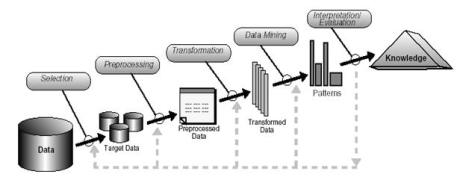 Gambar 1. Proses Knowledge Discovery in DatabaseKDD mengacu pada proses keseluruhan yang dilakukan untuk menemukan pengetahuan yang tersimpan dari data. Proses yang terjadi dalam KDD adalah sebagai berikut (Priyadharsini and Thanamani, 2014) : SeleksiPada tahap ini dilakukan pemilihan data yang berguna dalam proses Data Mining untuk membantu mencari solusi masalah. Karena tidak semua data yang digali akan digunakan pada tahap ini.Pra-pengolahanPada tahap ini dilakukan proses pra-pengolahan data, termasuk pembersihan data untuk menyingkirkan anomali dari data yang rrusak, hilang, maupun mengalami kesalahan. TransformasiPada tahap ini dilakukan pengubahan tipe data agar sesuai dengan data yang digunakan untuk proses pengolahan. Data MiningPada tahap ini diterapkan pemilihan teknik Data Mining yang sesuai dengan tujuan dan algoritma Data Mining untuk pencarian pola yang menarik.Interpretasi/evaluasiPada tahap ini dilakukan visualisasi dan interpretasi terhadap pola yang ditemukan untuk dijadikan pengetahuan serta menghapus pola berlebihan dari yang telah dihasilkan. Pengetahuan membantu pengguna untuk memanfaatkan pengetahuan yang diperoleh untuk mengambil keputusan yang terbaik.Salah satu contoh penerapan data mining adalah di bidang Perbankan dan layanan keuangan yang merupakan salah satu area yang pertama dan paling penting untuk aplikasi data mining. Dengan demikian, dalam perbankan, metode data mining yang intensif digunakan (dan masih berhasil digunakan) dalam (Gorunescu, 2011) :Pemodelan dan peramalan penipuan kredit;Penilaian resiko;Analisis kecenderungan;Analisis profitabilitas;Dukungan untuk kampanye pemasaran secara langsung.KlassifikasiKlasifikasi (Classification) merupakan fungsi data mining yang memberikan item dalam koleksi untuk kategori target atau kelas. Tujuannya adalah memprediksi kelas target secara akurat untuk setiap kasus dalam data. Sebagai contoh, model klasifikasi dapat digunakan untuk mengidentifikasi pemohon pinjaman yang resiko kredit yang rendah, resiko kredit yang sedang, atau resiko kredit yang tinggi (Oracle, 2008).Klasifikasi dimulai dengan kumpulan data di mana tugas dari kelas tersebut sudah dikenal. Sebagai contoh, model klasifikasi yang memprediksi risiko kredit dapat dikembangkan berdasarkan data yang diamati pada pemohon pinjaman selama beberapa periode waktu tertentu. Untuk mendapatkan data tersebut, mungkin dapat memulainya dengan melacak riwayat pekerjaan, kepemilikan rumah atau sewa, tahun tinggal, jumlah dan jenis investasi, dan seterusnya. Peringkat kredit akan menjadi target, atribut lainnya akan menjadi prediktor, dan data untuk setiap pelanggan akan merupakan suatu kasus (Oracle, 2008).2.3 Algoritma C 4.5Algoritma c4.5 merupakan algoritma yang dignakan untuk membentuk pohon keputusan (Kusrini and Lutfi, 2008).  Pohon keputusan merupakan metode klasifikasi dan metode prediksi yang sangat kuat dan terkenal. Metode pohon keputusan mengubah fakta yng sangat besar menjadi pohonkeputusanyng sangat dapat dengan mudah dipahami dengan bahasa alami. Dan mereka juga dapat diekspreikan dalam bentuk bahasa basis data seperti structured query language untuk mencarirecord pada kategori tertentu (Kusrini and Lutfi, 2008).Secara umum algoritma C4.5 untuk membangun pohon keputusan adalah sebagai berikut (Kusrini and Lutfi, 2008) :  Pilih atribut sebagai akar  Buat cabang untuk masing-masing nilai  Bagi kasus dalam cabang  Ulangi proses untuk masing-masing cabang sampai semua kasus pada cabang   memiliki kelas yang sama.  Untuk  perhitungan nilai entrophy dapat dilihat pada persamaan sebagai berikut:Keterangan : S : himpunan kasus			      A : fiturn  : jumlah partisi Spi : proporsi dari Si terhadap SUntuk memilih atribut sebagai akar, didasarkan pada nilai gain tertinggi dari atribut-atribut yang ada. Untuk menghitung gain digunakan rumus seperti tertera dalam persamaan berikut:Keterangan :S    : himpunan kasusA   : atributn    : jumlah partisi atribut A|Si| : jumlah kasus pada partisi ke-i|S|  : jumlah kasus dalam S2.4.   PrediksiMenurut kamus besar bahasa Indonesia, prediksi adalah hasil dari kegiatan memprediksi atau meramal atau memperkirakan. pengertian prediksi secara istilah akan sangat tergantung pada konteks atau permasalahannya. Berbeda dengan pengertian prediksi secara bahasa yang berarti ramalan atau perkiraaan yang sudah menjadi pengertian yang baku. Prediksi digunakan untuk memperkirakan nilai masa mendatang, misalnya memprediksi stok barang satu tahun ke depan. Fungsi ini mencakup metode Neural Network, Decision Tree, dan Nearest Neighbor. Prediksi menggunakan beberapa variabel atatu field-field basis data untuk memprediksi nilai-nilai variabel masa mendatang yang diperlukan, yang belum diketahui saat ini. Menurut Kusrini dan Emha Taufiq Luthfi, 2009, Di dalam Data Mining, prediksi hampir sama dengan klasifikasi dan estimasi, kecuali bahwa prediksi nilai dari hasil akan ada di masa mendatang  (Mandala, 2016)2.5.   Bank Perkreditan RakyatMenurut Herri, dkk, 2007, Sesuai Undang Undang Republik Indonesia   No.   7 tahun 1992 tentang Perbankan,  sebagaimana  telah diubah dengan Undang-Undang No. 10 tahun 1998, BPR adalah bank yang melaksanakan  kegiatan usaha secara konvensional atau berdasarkan Prinsip Syariah yang dalam kegiatannya tidak memberikan  jasa  dalam  lalu  lintas pembayaran (Mandala, 2016)Menurut Herri, dkk, 2007, Usaha BPR meliputi, menghimpun dana dari  masyarakat dalam bentuk simpanan berupa deposito berjangka, tabungan, dan atau bentuk lainnya  yang  dipersamakan  dengan  itu; memberikan kredit; menyediakan pembinaan dan penempatan dana berdasarkan Prinsip Syariah sesuai dengan  ketentuan  yang  ditetapkan  oleh Bank  Indonesia;  menempatkan  dananya dalam  bentuk  Sertifikat  Bank  Indonesia, deposito berjangka, sertifikat deposito dan tabungan pada bank lain (Mandala, 2016)BAB IIIMETODOLOGI PENELITIAN3.1 Kerangka Penelitian Dalam bab ini akan dijelaskan mengenai urutan langkah-langkah yang dibuat secara sistematis dan logis sehingga dapat dijadikan pedoman yang jelas dan mudah untuk menyelesaikan permasalahan yang ada. 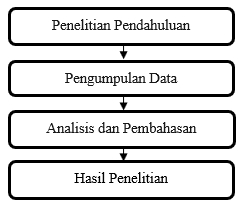 Gambar 4.1 Kerangka Kerja3.2 Tahapan Penelitian Dari kerangka penelitian pada Gambar 4.1, dapat dijelaskan masing-masing langkah kerja sebagai berikut :Penelitian PendahuluanPenelitian pendahuluan merupakan awal dari penelitian, karena pada tahap ini dikumpulkan semua masalah yang terjadi di objek penelitian yaitu Bank Perkreditan RakyatPengumpulan Data Pengumpulan data dimulai dari pengumpulan literatur yang berhubungan dengan penelitian, kemudian dilanjutkan dengan mendatangi objek penelitian untuk memperoleh sampel data yang akan diolah dengan data mining.Analisa dan PembahasanTahap ini akan mulai dilakukan jika data untuk proses training sudah terkumpul dan akan dimulai proses perhitungan untuk memprediksi keputusan yang akan diambil terkait dengan masalah yang terjadi di objek penelitian.Hasil PenelitianHasil dari penelitian ini adalah berupa prediksi dalam pemberian kredit kepada nasabah di Bank Perkreditan Rakyat.BAB IVJADWAL PENELITIAN4.1 Biaya PenelitianPenelitian dilakukan dalam jangka waktu 1 (satu) tahun dengan rincian kegiatan sebagaimana dijelaskan melalui matriks tabel berikut iniTabel 4.1. Rencana Anggaran Biaya Penelitian4.2 Jadwal Penelitian Jadwal penelitian dapat dilihat pada bar chart dibawah ini :Tabel 4.1 Jadwal PenelitianDAFTAR PUSTAKADua, S, Du, X, “Data Mining and Machine Learning in Cybersecurity”. CRC Press, 2011.Fayyad, U.M, Shapiro, G.P, Smyth, P, Uthurusamy, R, “Advances in Knowledge Discovery and Data Mining”, MIT Press, 1996Gorunescu, F, “Data.Mining Concepts Models and Techniques”. Springer,.2011Han, J,  Kamber, M, “Data Mining Concepts and Techniques Third Edition”, Elsevier, 2011Kusrini., Luthfi, E.T, Algoritma Data Mining, Penerbit Andi, 2008Larose, D.T, “Discovering Knowledge in Data an Introduction to Data Mining”, John Wiley & Sons, 2005Mandala, E.P.W, Data Mining Algoritma Nearest Neighbor Untuk Memprediksi Tingkat Resiko Pinjaman Dana Di Bank Perkreditan Rakyat, Jurnal Ilmu Komputer., 2016 Mandala, E.P.W., Penerapan Algoritma C 4.5 Dalam Memperoleh Decision Tree Untuk Memprediksi Penentuan Resiko Kredit Pada Bank BPR Bukittandang Mandiri Padang Menggunakan Estard Data Miner, Majalah Ilmiah UPI YPTK, 2013 Mandala, E.P.W., Rahmatino, Aplikasi Data Mining Untuk Memprediksi Kelulusan Siswa Jurusan IPA MAN 3 Padang, Majalah Ilmiah UPI YPTK, 2013 Oracle, Oracle Data Mining Concept 11g Release 1(11.1), Oracle., 2008 Priyadharsini.C, Thanamani. A.S, An Overview of Knowledge Discovery Database and Data mining Techniques, India., 2014Putra, D.W.T, Algoritma C4.5 Untuk Menentukan Tingkat Kelayakan Motor Bekas Yang Akan Dijual, Jurnal TeknoIF, 2016Putri, D.E., Metode Non Hierarchy Algoritma K-Means Dalam Mengelompokkan Tingkat Kelarisan Barang (Studi Kasus: Koperasi Keluarga Besar Semen Padang), Prosiding Senatkom, 2015Sharma. S, Agrawal. J, Sharma. S., Classification Through Machine Learning Technique: C4.5 Algorithm based on Various Entropies, India., 2013Turban, E, Aronson, J.E, Liang, T.P, “Decision Support Systems and Intelligent Systems Seventh Edition”, Prentice Hall, 2005Wahono, R.S, “Data Mining Introduction”., 2012Witten, I.H., Eibe, F, Hall, M.A, Data mining Practical Machine Learning Tools and Techniques 3rd Edition, Elsevier,. 2011 LAMPIRAN I. SUSUNAN ORGANISASI TIM PENELITI DAN  PEMBAGIAN TUGAS	LAMPIRAN II. BIODATA KETUA TIM DAN ANGGOTA TIM PENELITIKetua Peneliti:A.  Identitas DiriRiwayat PendidikanPengalaman Penelitian dalam 5 Tahun terakhirPengalaman Pengabdian Kepada Masyarakat dalam 5 Tahun terakhirPengalaman Penulisan Artikel Ilmiah Dalam 5 Tahun terakhirPengalaman Penyampaian Makalah Secara Oral Pada Pertemuan /Seminar Ilmiah dalam 5 Tahun terakhirPengalaman Penulisan Buku dalam 5 Tahun terakhirPengalaman Perolehan HKI 5 -10 Tahun terakhirPengalaman Merumuskan Kebijakan Publik/Rekayasa Sosial Lainnya Dalam 5 Tahun terakhirPenghargaan Yang Pernah Diraih dalam 10 Tahun terakhir (dari pemerintah, asosiasi atau institusi)Semua data yang diisikan dan tercantum dalam biodata ini adalah benar dan dapat dipertanggung jawabkan secara hukum. Apabila dikemudian hari ternyata dijumpai ketidaksesuaian dengan kenyataan, saya sanggup menerima sanksi.Demikian biodata ini saya buat dengan sebenarnya untuk memenuhi salah satu persyaratan dalam Penelitian					Padang,    November 2017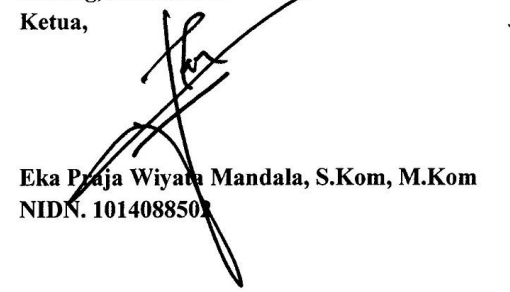 					Ketua,					Eka Praja Wiyata Mandala, S.Kom, M.Kom 					NIDN. 1014088502 Biodata Anggota 1 :IdentitasRiwayat PendidikanPengalaman Penelitian dalam 5 tahun terakhir (Bukan Skripsi/Thesis/Disertasi)Pengalaman Pengabdian Kepada Masyarakat dalam 5 Tahun terakhirPengalaman Penulisan Artikel Ilmiah Dalam 5 Tahun terakhir Pengalaman Penyampaian Makalah Secara Oral pada pertemuan / seminar ilmiah dalam 5 tahun terakhirPengalaman Penulisan Buku dalam 5 Tahun terakhirPengalaman Perolehan HKI 5 -10 Tahun terakhirSemua data yang saya isikan dan tercantum dalam biodata ini adalah benar dan dapat dipertanggung jawabkan secara hukum. Apabila dikemudian hari ternyata dijumpai ketidaksesuaian dengan kenyataan, saya sanggup menerima sanksi. Demikian Biodata  ini saya buat dengan sebenarnya untuk memenuhi salah satu persyaratan dalam PenelitianPadang,     November 2017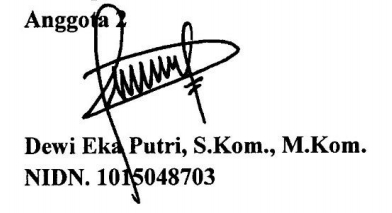 Anggota 2Dewi Eka Putri, S.Kom., M.Kom.NIDN. 1015048703NoNamaJabatanBidang KeahlianInstansi AsalAlokasi Waktu(Jam/Minggu)1Eka Praja Wiyata Mandala, S.Kom, M.Kom KetuaData Mining, Sistem Pakar, Fuzzy Logic, Jaringan Saraf TiruanUPI “YPTK”63Dewi Eka Putri, S.Kom, M.KomAnggota 1Data Mining, Artificial IntelligenceUPI “YPTK”5NoJenis LuaranJenis LuaranJenis LuaranJenis LuaranIndikator CapaianIndikator CapaianIndikator CapaianNoKategoriSub KategoriWajibTambahanTSTS+1TS+21Artikel ilmiah dimuat dijurnalInternasional bereputasiTidak ada1Artikel ilmiah dimuat dijurnalNasional terakreditasi√published1Artikel ilmiah dimuat dijurnalNasional tidak terakreditasiTidak ada2Artikel ilmiah dibuat diprosidingInternasional terindeksTidak ada2Artikel ilmiah dibuat diprosidingNasionalTidak ada3Invited speaker dalam temu ilmiahInternasionalTidak ada3Invited speaker dalam temu ilmiahNasionalTidak ada4Visiting LecturerInternasionalTidak ada5Hak Kekayaan Inelektual (HKI)PatenTidak ada5Hak Kekayaan Inelektual (HKI)Paten sederhanaTidak ada5Hak Kekayaan Inelektual (HKI)Hak CiptaTerdaftar5Hak Kekayaan Inelektual (HKI)Merek dagangTidak ada5Hak Kekayaan Inelektual (HKI)Rahasia dagangTidak ada5Hak Kekayaan Inelektual (HKI)Desain Produk IndustriTidak ada5Hak Kekayaan Inelektual (HKI)Indikasi GeografisTidak ada5Hak Kekayaan Inelektual (HKI)Perlindungan Varietas TanamanTidak ada5Hak Kekayaan Inelektual (HKI)Perlindungan Topografi Sirkuit TerpaduTidak ada6Teknologi Tepat GunaTeknologi Tepat GunaTidak ada7Model/Purwarupa/Desain/Karya Seni/Rekayasa SosialModel/Purwarupa/Desain/Karya Seni/Rekayasa SosialTidak ada8Buku Ajar (ISBN)Buku Ajar (ISBN)Tidak ada9Tingkat Kesiapan TeknologiTingkat Kesiapan TeknologiTidak adaNoJenis PengeluaranBiaya yang diusulkan (Rp)1Gaji dan upahRp. 1.500.000,-2Peralatan PenunjangRp. 1.000.000,-2Bahan habis pakaiRp. 1.500.000,-3PerjalananRp. 1.000.000,-4Lain – lain (publikasi, seminar)Rp. 2.000.000,-NoJenis KegiatanBulanBulanBulanBulanBulanBulanBulanBulanBulanBulanBulanBulanNoJenis Kegiatan123456789101112I. Persiapan I. Persiapan 1 Studi Pendahuluan 2 Mempelajari Literatur 3 Pengumpulan Data II. Analisa dan HasilII. Analisa dan Hasil4. Analisa Data 5. Analisa Proses 6. Hasil Pembahasan III. PengujianIII. Pengujian7. Pengujian IV. Evaluasi dan KesimpulanIV. Evaluasi dan Kesimpulan8. Evaluasi Hasil 9.Penarikan KesimpulanNoNama / NIDNInstansi AsalBidang IlmuAlokasi waktu (jam/ minggu)Uraian Tugas1EKA PRAJA WIYATA MANDALA  / 1014088502Universitas Putra Indonesia “YPTK” PadangTeknik Informatika6Presentasi Identifikasi Masalah Analisa Masalah Menentukan Tujuan Mempelajari LiteraturPerancangan Implementasi2DEWI EKA PUTRI / 1015048703Universitas Putra Indonesia “YPTK” PadangTeknik Informatika5Mengumpulkan Data ImplementasiEvaluasi1.Nama Lengkap (dengan gelar)Eka Praja Wiyata Mandala, S.Kom, M.Kom2.Jenis KelaminLaki-laki3.Jabatan FngsionalLektor (300 kum)4.NIK-5.NIDN10140885026.Tempat dan Tanggal LahirCupak / 14 Agustus 19857.Email ekapraja199@gmail.comekaprajawm@upiyptk.ac.id8.No.Telp/HP0852138732169.Alamat KantorJl. Raya Lubuk Begalung Padang, Sumatera Barat10.No.Telp/Fax0751-776666 11.Lulusan yang Telah dihasilkanS1 = 5 Orang, S2 =0 Orang, S3= 0 Orang12Mata Kuliah yang Diampu1. Data Mining2. Inteligensi Buatan3. Web Programming4. Sistem Berbasis PengetahuanS1S2S3Nama Perguruan TinggiUniversitas Indonusa Esa Unggul JakartaUniversitas Putra Indonesia “YPTK” Padang-Bidang IlmuTeknik InformatikaMagister Ilmu Komputer-Tahun Masuk-Lulus2003 -20082009 -2011-Judul skripsi/Thesis/ DisertasiPerancangan Data Mart Administrasi Sekolah Pada SMA Negeri 1 PadangPemrograman Syncronized Multimedia Integration Langguage (SMIL) Untuk Presentasi Interaktif Sebagai Media Promosi UniversitasNama Pembimbing/PromotorIr. Munawar, MMSI, McomAhmad Nurul Fajar, ST, MTDr. Hary BudiartoDr. Gunadi Widi Nurcahyo, MScNo.TahunJudul PenelitianPendanaanPendanaanSumberJml.(Juta RP)1.2016Sistem Informasi Geografis untuk Menunjukan Tempat Lokasi Service Resmi Barang Elektronik Di Kota PadangMandiri1.500.000,-No.TahunJudul PendanaanSumberJml.(Juta RP)1.2016Pelatihan Pemanfaatan Teknologi Informasi Dan Komunikasi Untuk Meningkatkan Sumber Daya Manusia Dalam Pelayanan Pasien Rst Reksodiwiryo PadangMandiri2.500.000,-No.Judul Artikel IlmiahVolume/ Nomor/ TahunNama Jurnal1.Perancangan Data Mart Administrasi Keuangan Pembayaran Uang Sekolah Pada Sma Negeri 1 PadangVol. 4, No. 1 Tahun 2016Jurnal TEKNOIF ITP ISSN : 2338-27242.Data Mining Algoritma Nearest Neighbor Untuk Memprediksi Tingkat Resiko Pinjaman Dana Di Bank Perkreditan RakyatVol 1, No 2 Tahun 2016JIK: Jurnal Ilmu Komputer Esa Unggul Jakarta ISSN : 2527-96533.Aplikasi Customer Relationship Management Dalam Pemasaran Songket Silungkang Kota SawahluntoVol. 6, No. 2 Tahun 2016Jurnal TEKNOLOGI UPI YPTK ISSN : 2301-4474No.Nama Pertemuan Ilmiah/SeminarJudul Artikel IlmiahWaktu dan TempatNo.Judul BukuTahunJumlah HalamanPenerbitNo.Judul/Tema HKITahunJenisNo. P/IDNo.Judul/ Tema/ Jenis Rekayasa Sosial Lainnya yang Telah DiterapkanTahunTempat PenerapanRespon MasyarakatBelum AdaNo.Jenis PenghargaanInstitusi Pemberi PenghargaanTahunBelum Ada1Nama Lengkap (dengan gelar)Dewi Eka Putri, S.Kom., M.Kom.2Jenis KelaminPerempuan3Jabatan FungsionalAsisten Ahli4NIK-5NIDN10150487036Tempat dan Tanggal LahirSingkawang / 15April 19877E-Maildewi.ep@gmail.comdewieka@upiyptk.ac.id8No. Telp / HP0813722556389Alamat KantorJl. Raya Lubuk Begalung, Padang, Sumatera Barat10No. Telp / Fax0751-776666 11Lulusan yang Telah dihasilkan-12Matakuliah yang DiampuData MiningPengantar E-BusinessArtificial IntelligenceS1S2S3Nama Perguruan TinggiUniversitas Indonusa Esa Unggul JakartaUniversitas Putra Indonesia “YPTK” Padang-Bidang IlmuSistem InformasiSistem Informasi-Tahun Masuk / Lulus2005 / 20092012 / 2015-Judul skripsi/Thesis/ Disertasi Pembangunan Balai Lelang Online Berdasarkan Konsep E-Business (Studi Kasus PT. Gramedia Pustaka Utama)Metode Non Hierarchy Algoritma K-Means Dalam Mengelompokkan Tingkat Kelarisan Barang (Studi Kasus : Koperasi Keluarga Besar Semen Padang)-Nama Pembimbing/ Promotor Ir. Munawar, MMSI, MComAri Pambudi, S.Kom, M.KomDr. Sarjon Defit, S.Kom, M.Sc Dr. Leony Lidya-NoTahun       Judul Penelitian       Judul PenelitianPendanaanPendanaanPendanaan      SumberJml (JutaRp.)No.TahunJudul PendanaanSumberJml.(Juta RP)1.2016Pelatihan Pemanfaatan Teknologi Informasi Dan Komunikasi Untuk Meningkatkan Sumber Daya Manusia Dalam Pelayanan Pasien Rst Reksodiwiryo PadangMandiri2.500.000,-No.Judul Artikel IlmiahVolume/ Nomor/ TahunNama Jurnal1Pembangunan Balai Lelang Online Berdasarkan Konsep E-Business (Studi Kasus PT. Gramedia Pustaka Utama)Vol. 1 No. 2Tahun 2016JIK: Jurnal Ilmu Komputer Esa Unggul Jakarta ISSN : 2527-9653NoNama Pertemuan Ilmiah/SeminarJudul Artikel IlmiahWaktu dan TempatNo.Judul BukuTahunJumlah HalamanPenerbitNo.Judul/Tema HKITahunJenisNo. P/ID